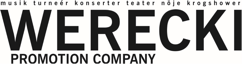 Pressmeddelande torsdag den 19 oktober 2017 från Nöjet KonsertNationalteaterns Rockorkester är tillbaka, firar 40-årsjubileum med konserthusturné våren 2018!Efter två utsålda turnéer 2014 var succéorkestern ganska nöjd med turnerandet och bandet drog sig så smått tillbaka. Men efter fyra år av massiv efterfrågan från fans om comeback och inför stundande 40-års jubileum har man nu åter väckt turnétarmen hos Ulf Dageby & Co. Nu är de mer laddade än någonsin och redo för konserthusturné våren 2018! 1978 bildades Nationalteaterns Rockorkester, samma år som albumet ”Barn av vår tid” släpptes. Nu ska det firas 40-års jubileum! Turnépremiär blir den 9 februari 2018 i Jönköping och orkestern besöker sedan konserthus runt om i landet med final i Karlstad CCC den 7 april. Läs mer via www.nationalteaternsrockorkester.se Sång och gitarr 	- Ulf DagebySång                 	- Stefan MissiosSång                 	- Matilda SjöholmGitarr                	- Håkan SvenssonKeyboard          	- Ulf "Vinyl" StenbergBas                   	- Kalle Gustafsson JerneholmTrummor           	- Håkan NybergBiljetterna släpps den 19 oktober 2017 kl.10.00 via www.nojet.se Turnéplan våren 2018: Nationalteaterns Rockorkester9 februari	Jönköping, Konserthus10 februari	Växjö, Konserthus16 februari	Kalmar, Kalmarsalen17 februari	Borås, Åhaga22 februari	Halmstad, Halmstads teater23 februari	Västerås, Konserthus24 februari	Uppsala, Konsert & Kongress2 mars	Norrköping, Louis De Geer3 mars	Örebro, Conventum6 mars	Stockholm, Cirkus8 mars	Göteborg, Konserthus16 mars	Malmö, Kulturbolaget (KB)6 april	Linköping, Konsert & Kongress7 april	Karlstad, CCC(Med reservation för eventuella ändringar, Nöjet konsert AB) Läs mer via www.nojet.sePressbilder, ytterligare info se www.werecki.comNÖJET KONSERT ABPresskontakt: Rickard Werecki tfn:0707-178008 pr@werecki.com Werecki Promotion Company www.werecki.com